All Councillors are summoned to the Parish Council (Trust) Meeting (virtual) immediately following the Parish Council Meeting on Monday, 19th October 2020.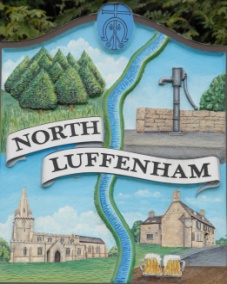 Agenda57/20	Apologies: 58/20	Declarations of Interest59/20	To approve and sign Minutes as follows: Parish Council (Trust) meeting 28th September (virtual) 60/20	Finance Report – ClerkTo receive a report from Cllr Burrows – Bank Reconciliation To receive, consider and approve Finance ReportTo set a date for the Finance Sub Committee to discuss the budget for 2021-22To propose and agree the new Mandate for the funds invested with CCLATo note the following contractual payments:£224.29 Mow All re SeptemberTo receive, consider and approve the following payment£293.22 RCC re tree survey61/20	Field Gardens Report - Cllr CadeAllotmentsWoodland Walk62/20	Oval Report - Cllr Cade63/20	Date of next meeting: Monday 7th December, immediately following the NLPC meeting (Virtual)John WilloughbyParish Clerk13th October 2020